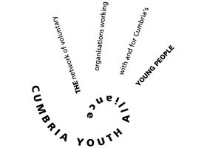          Cumbria Youth AllianceJOB DESCRIPTION & PERSON SPECIFICATIONJOB TITLE: 			In Care Project LeadREPORTS TO: 	Executive Officer  LOCATION:			Based in Workington with Home working CONTRACT:			minimum 1-year fixed term contract  HOURS:			FT – 37hrs Salary 			£26,500 pro rata with stakeholder pension + mileage allowance JOB SUMMARYCumbria Youth Alliance seeks to appoint a Project Worker for 37 hours per week to deliver a number of different programmes supporting young people who are in the care system or who have recently left care and provide them with a holistic support programme to ensure they reach their full potential.   All our programmes put young people at the heart of designing their own programmes and we tailor make solutions to build on existing skills and knowledge and use these to overcome barriers to inclusion.  The post will work closely with partners in Cumbria County Council and The Share Foundation to ensure the best possible outcomes are achieved for the young people. The post will provide one to one and support for participants (aged 15-17) undertaking the Step Ladder of Achievement online learning modules and providing mentoring to ensure positive outcomes are achieved for the young person.  In addition, the post holder will identify and work with young people who have left or are leaving care (16-24) to deliver low level metal health support, identify suitable training opportunities, work trials, work experience, volunteering opportunities and find suitable destinations for the young people. In addition, they will signpost young people to other services to address any additional support needs that the young person may have. This will ensure a holistic support service for the young people. Key Tasks Engage and work with a caseload of 15–24-year-olds who are Looked after or Leaving careDevelop and deliver low level mental health support that will include: Emotional resilience, Managing money, Budgeting, Confidence building, Independent living skills, Goal Setting and Healthy RelationshipsSupport the young person to identify an individually tailored progression planKeep detailed records of young people’s activities and progressionWork within the projects guidelines to achieve set targetsSupport young people with the Share Foundation and CYA online learning programmesTo comply with all requirements of child protection and safeguarding proceduresTo be responsible for the planning, evaluations, budgeting, measuring impact, writing case studies and reporting of the project. You will be required to complete any other reasonable duties commensurate with the postPerson Specification For more information or to request an application pack contact Catherineh@cya.org.uk on 01900 603131 Download at www.cya.org.uk Closing date for applications is 17/09/2021RequirementsEssentialDesirableEducation and TrainingHold at least a Lv3 Advice and Guidance qualification or can demonstrate at least 5 years’ experienceEducation and TrainingMinimum Level 2 in SafeguardingExperienceBe able to demonstrate experience of supporting people towards positive destinationsSkills and AbilitiesBe able to support young people to identify aspirational pathwaysSkills and AbilitiesUse asset-based evaluation tools to show progression     Skills and AbilitiesAbility to manage allocated budgetsSkills and AbilitiesIdentify barriers to progressionSkills and AbilitiesAccurate record keepingSkills and AbilitiesMicrosoft package skillsSkills and AbilitiesUse of management information systems                                        KnowledgeKnowledge of local labour market and provisionKnowledgeKnowledge of support providersKnowledgeUnderstanding of barriers that young people face towards progression.Personal FactorsOpen and friendly mannerPersonal FactorsNon-judgmentalPersonal FactorsExcellent communicatorPersonal FactorsFlexibility to work requirementsOther RequirementsFull clean UK driving licence